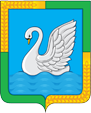 КУРГАНСКАЯ ОБЛАСТЬЛЕБЯЖЬЕВСКИЙ МУНИЦИПАЛЬНЫЙ ОКРУГАДМИНИСТРАЦИЯ ЛЕБЯЖЬЕВСКОГО МУНИЦИПАЛЬНОГО ОКРУГАПОСТАНОВЛЕНИЕ от 3 марта 2022 года № 158      	      р.п. ЛебяжьеОб утверждении положения о проверке достоверности и полноты сведений о доходах, об имуществе и обязательствах имущественного характера, представляемых гражданами, претендующими на замещение должностей руководителей муниципальных учреждений Лебяжьевского муниципального округа и лицами, замещающими должности руководителей муниципальных учреждений Лебяжьевского муниципального округаВ соответствии с Федеральным законом от 25 декабря 2008 года № 273-ФЗ «О противодействии коррупции», постановлением Правительства Российской Федерации от 13 марта 2013 года № 208 «Об утверждении Правил проверки достоверности и полноты сведений о доходах, об имуществе и обязательствах имущественного характера, представляемых гражданами, претендующими на замещение должностей руководителей федеральных государственных учреждений, и лицами, замещающими эти должности», Уставом Лебяжьевского муниципального округа Курганской области, Администрация Лебяжьевского муниципального округа ПОСТАНОВЛЯЕТ:1. Утвердить положение о проверке достоверности и полноты сведений о доходах, об имуществе и обязательствах имущественного характера, представляемых гражданами, претендующими на замещение должностей руководителей муниципальных учреждений Лебяжьевского муниципального округа и лицами, замещающими должности руководителей муниципальных учреждений Лебяжьевского муниципального округа, согласно приложению к настоящему постановлению.2. Обнародовать настоящее постановление в местах обнародования муниципальных нормативных правовых актов.		3. Признать утратившими силу постановления Администрации Лебяжьевского района от 16 марта 2016 года № 96 «Об утверждении положения о проверке достоверности и полноты сведений о доходах, об имуществе и обязательствах имущественного характера, представляемых гражданами, претендующими на замещение должностей руководителей муниципальных учреждений Лебяжьевского района и лицами, замещающими должности руководителей муниципальных учреждений Лебяжьевского района» и постановление Администрации Лебяжьевского района от 23 августа 2017 года № 268  «О внесении изменения в постановление Администрации Лебяжьевского района от 16 марта 2016 года № 96 «Об утверждении положения о проверке достоверности и полноты сведений о доходах, об имуществе и обязательствах имущественного характера, представляемых гражданами, претендующими на замещение должностей руководителей муниципальных учреждений Лебяжьевского района и лицами, замещающими должности руководителей муниципальных учреждений Лебяжьевского района».4. Контроль за выполнением настоящего постановления возложить на руководителя Аппарата Администрации Лебяжьевского муниципального округа.Глава Лебяжьевского муниципального округа                                		А. Р. БарчИсп. О.М. АлимхановаТел. 9-08-65Положение о проверке достоверности и полноты сведений о доходах, об имуществе и обязательствах имущественного характера, представляемых гражданами, претендующими на замещение должностей руководителей муниципальных учреждений Лебяжьевского муниципального округа и лицами, замещающими должности руководителей муниципальных учреждений Лебяжьевского муниципального округа1. Настоящим положением устанавливается порядок осуществления проверки достоверности и полноты, представленных гражданами, претендующими на замещение должностей руководителей муниципальных учреждений Лебяжьевского муниципального округа (далее — муниципальное учреждение) и лицами, замещающими должности руководителей муниципальных учреждений, сведений о своих доходах, об имуществе и обязательствах имущественного характера, а также о доходах, об имуществе и обязательствах имущественного характера своих супруга (супруги) и несовершеннолетних детей (далее соответственно — проверка, сведения о доходах, об имуществе и обязательствах имущественного характера). 2. Проверка осуществляется по решению учредителя муниципального учреждения или лица, которому такие полномочия предоставлены учредителем (далее — учредитель муниципального учреждения). Решение принимается в отношении каждого гражданина, претендующего на замещение должности руководителя муниципального учреждения, а также лица, замещающего должность руководителя муниципального учреждения, и оформляется правовым актом с указанием оснований для осуществления проверки. 3. Проверку осуществляет подразделение учредителя муниципального учреждения по профилактике коррупционных и иных правонарушений либо должностное лицо учредителя муниципального учреждения, ответственное за работу по профилактике коррупционных и иных правонарушений (далее — подразделение по профилактике коррупционных и иных правонарушений).4. Основанием для осуществления проверки является:1) поступление на работу на должность руководителя муниципального учреждения;2) информация, представленная в письменном виде в установленном порядке: - правоохранительными органами, иными государственными органами, органами местного самоуправления и их должностными лицами;- подразделением по профилактике коррупционных и иных правонарушений;- постоянно действующими руководящими органами политических партий и зарегистрированных в соответствии с законодательством Российской Федерации иных общественных объединений, не являющихся политическими партиями;- Общественной палатой Российской Федерации, Общественной палатой Курганской области, - Общественной палатой Лебяжьевского района;- общероссийскими, региональными и муниципальными средствами массовой информации.5. Информация анонимного характера не может служить основанием для проверки.6. Проверка осуществляется в срок, не превышающий 60 дней со дня принятия решения о ее проведении. Срок проверки может быть продлен до 90 дней учредителем муниципального учреждения. 7. При осуществлении проверки подразделение по профилактике коррупционных и иных правонарушений вправе:1) проводить беседу с гражданином, претендующим на замещение должности руководителя муниципального учреждения, а также с лицом, замещающим должность руководителя муниципального учреждения;2) изучать представленные гражданином, претендующим на замещение должности руководителя муниципального учреждения, а также лицом, замещающим должность руководителя муниципального учреждения, сведения о доходах, об имуществе и обязательствах имущественного характера и дополнительные материалы;3) получать от гражданина, претендующего на замещение должности руководителя муниципального учреждения, а также от лица, замещающего должность руководителя муниципального учреждения, пояснения по представленным им сведениям о доходах, об имуществе и обязательствах имущественного характера и материалам.8. Учредитель муниципального учреждения обеспечивает:1) уведомление в письменной форме лица, замещающего должность руководителя муниципального учреждения, о начале в отношении его проверки - в течение 2 рабочих дней со дня принятия решения о начале проверки;2) информирование лица, замещающего должность руководителя муниципального учреждения, в случае его обращения о том, какие представленные им сведения, указанные в пункте 1 настоящего положения, подлежат проверке, - в течение 7 рабочих дней со дня обращения, а при наличии уважительной причины (болезнь, нахождение в командировке, последствие непреодолимой силы, необходимость осуществления ухода за тяжелобольными членами семьи и т.д.) - в срок, согласованный с указанным лицом, но не позднее 30 дней со дня обращения.9. По окончании проверки учредитель муниципального учреждения обязан ознакомить лицо, замещающее должность руководителя муниципального учреждения, с результатами проверки. Лицо, замещающее должность руководителя муниципального учреждения вправе:1) давать пояснения в письменной форме в ходе проверки, а также по результатам проверки; 2) представлять дополнительные материалы и давать по ним пояснения в письменной форме.11. Руководитель подразделения по профилактике коррупционных и иных правонарушений представляет учредителю муниципального учреждения доклад в письменной форме о результатах проверки в течение 5 рабочих дней со дня ее окончания.При этом в докладе должно содержаться одно из следующих предложений:1) о назначении гражданина на должность руководителя муниципального учреждения;2) об отказе гражданину в назначении на должность руководителя муниципального учреждения;3) об отсутствии оснований для применения к лицу, замещающему должность руководителя муниципального учреждения, мер юридической ответственности;4) о применении к руководителю муниципального учреждения мер дисциплинарной ответственности.12. По результатам проверки учредитель муниципального учреждения принимает одно из следующих решений:1) назначить гражданина, претендующего на замещение должности руководителя муниципального учреждения, на должность руководителя муниципального учреждения;2) отказать гражданину, претендующему на замещение должности руководителя муниципального учреждения, в назначении на должность руководителя муниципального учреждения;3) применить к лицу, замещающему должность руководителя муниципального учреждения, меры дисциплинарной ответственности.13. При установлении в ходе проверки обстоятельств, свидетельствующих о наличии признаков преступления или административного правонарушения, материалы об этом представляются в соответствующие государственные органы.14. Подлинники справок о доходах, об имуществе и обязательствах имущественного характера, а также материалы проверки, поступившие к учредителю муниципального учреждения хранятся им в соответствии с законодательством Российской Федерации об архивном деле.Приложение к постановлению Администрации Лебяжьевского муниципального  округаот 3 марта 2022 года № 158«Об утверждении положения о проверке достоверности и полноты сведений о доходах, об имуществе и обязательствах имущественного характера, представляемых гражданами, претендующими на замещение должностей руководителей муниципальных учреждений Лебяжьевскогомуниципального округа и лицами, замещающими должности руководителей муниципальных учреждений Лебяжьевского муниципального округа» 